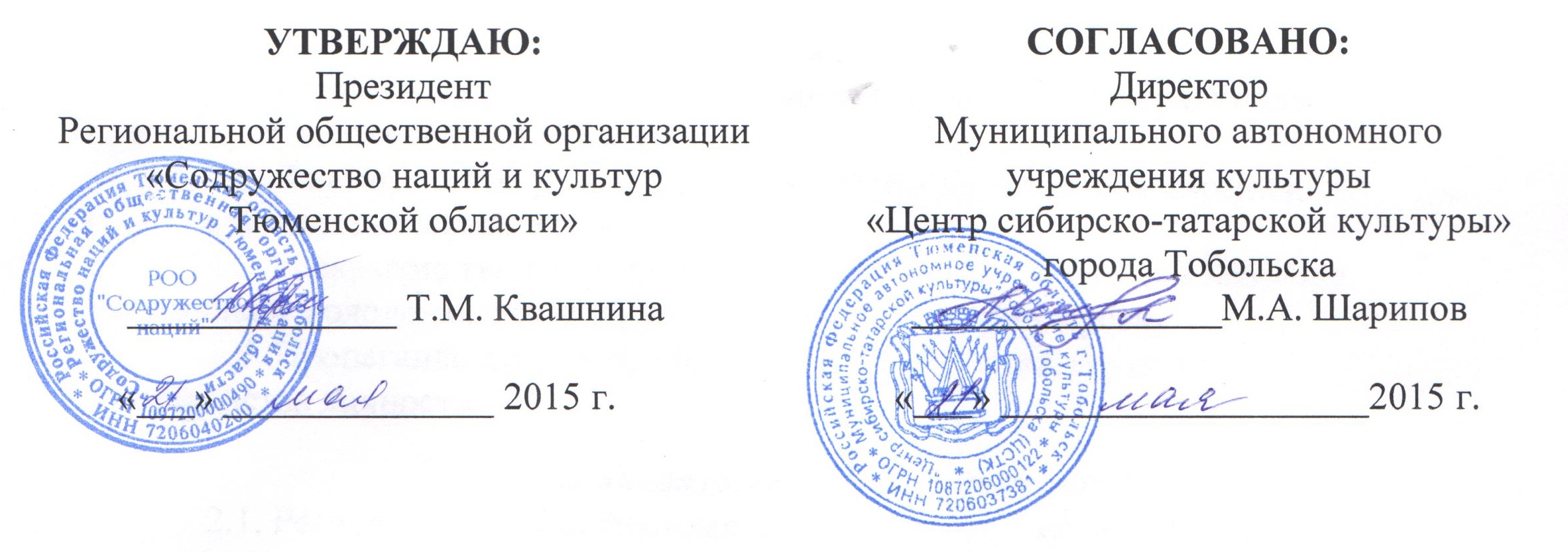 Положениео проведении II открытого городского конкурса красоты «Царица Сузге  - 2015»1. Цели и задачи конкурса1.1. Воспитание уважительного отношения молодежи к традициям и самобытной национальной культуре1.2. Формирование у молодежи гуманистического мировоззрения, воспитание эстетического вкуса1.3. Раскрытие творческого потенциала молодых людей и выявление талантливой молодежи, способной к самореализации и лидерству1.4. Пропаганда здорового образа жизни, культуры, гармонии и совершенства личности2. Организаторы и Учредители конкурса2.1. Региональная общественная организация «Содружество наций и культур Тюменской области» при поддержке Муниципального автономного учреждения культуры «Центр сибирско-татарской культуры» города Тобольска.2.2. Оргкомитет осуществляет общее руководство подготовкой и проведением конкурса:Утверждает программу и календарный планРассчитывает бюджет конкурсаОпределяет план рекламной кампанииПривлекает необходимых специалистовУтверждает состав жюриРешает иные организационные вопросыОргкомитет оставляет за собой право оперативно вносить дополнения и изменения в текст настоящего Положения и прочие документы, регламентирующие процесс подготовки и проведения конкурса.2.3. Жюри оставляет за собой право в безапелляционном порядке исключить из числа конкурсанток участниц, не выполняющих распорядок мероприятий конкурса, нарушающих правила конкурса и настоящего Положения, а также по иным причинам по решению большинства членов жюри.Решение вопросов, не нашедших отражение в настоящем Положении, находится в ведении Оргкомитета конкурса.3. Участники конкурса3.1. В конкурсе принимают участие девушки и женщины – гражданки РФ, в возрасте  от 16 до 30 лет, не имеющие судимости, претендующие на признание обществом их индивидуальной красоты и талантов.4. Порядок проведения конкурса4.1. Конкурс проводится в несколько этапов:1-й этап:Подача заявок-анкет и регистрация. Подача заявок-анкет проводится до 20 июля 2015 года по адресу: г.Тобольск, ул Ершова, строение 30 или на e-mail: sodruzhestvo-72@yandex.ruВ анкете запрещено размещение следующей информации:- нецензурные выражения и оскорбления, затрагивающие честь и достоинство других участниц конкурса;- пропаганда или реклама расизма, экстремизма, национализма, наркотических веществ;- религиозная или политическая пропаганда 2-й этап:          Отборочный тур конкурсантов осуществляется  посредством  кастинга.  	Кастинг проводится – 01 августа 2015 года по адресу: г. Тобольск, ул. Ершова, строение 30,  МАУК «Центр сибирско-татарской культуры».  Регистрация  участников – с 11.00 ч. Начало в 12.00 ч.Критерии кастинга:Культура речиВнешние данныеПластика движенияЭрудицияИтоги отборочного тура сообщаются участницам в тот же день после окончания работы жюри.4.2. Условия и программа проведения кастингов:Внесение организационного взноса в размере 500 рублей.Внешний вид: облегающая блузка  светлого цвета, юбка длиной до колена, туфли черного цвета на высоком каблуке;1. Кастинг проводится в форме самопрезентации участниц, которая может содержать рассказ о себе, семье, увлечениях, учебе, работе (время самопрезентации 3-5 мин).2. Творческий номер: вокальный, хореографический или другой номер художественной самодеятельности, декламация стихотворения, игра на музыкальном инструменте, театрализованный этюд, презентация других умений, способностей и талантов. Фонограмма для творческого номера должна быть записана качественно на CD, MD носителях. Фонограмма должна быть обязательно подписана: ФИО конкурсанта, точное название творческого номера, номер трека, территориальная принадлежность (область, город, район, село).Оценивается навыки общения на татарском языке, знание традиций, женственность, грация, изящество, широта взглядов.4.3.  По результатам кастинга будут определены участники  финала конкурса.3-й этап: Подготовительный периодПодготовительный период начнется с 04 августа 2015 года и продлится до финала.В этот период с конкурсантами будут проводиться занятия по татарскому языку, истории татарского народа (включая экскурсии),  основам ислама, психологии, национальной хореографии, дефиле, мастер-классы по имиджу и стилю, макияжу, национальной кухне, встречи с интересными людьми, творческие лаборатории, репетиции и постановка финала конкурса4-й этап:Финальная программа конкурса Финал конкурса состоится в г. Тобольск 22 августа 2015 г.В финале примут участие девушки, которые успешно прошли отборочный тур.Финал будет состоять из 6 этапов: Визитка участниц Дефиле в деловом образе  Творческий номер Дефиле в национальном костюме Интеллектуальный конкурс Дефиле в вечернем платье
5. Жюри конкурсаВ состав жюри  входят: деятели культуры, образования, искусства и СМИ,  представители учредителей и организаторов, спонсоров конкурса.Жюри оценивает конкурсную программу и формирует оценки для каждой номинации. Решения жюри фиксируются в протоколе и подписываются всеми членами жюри. Победителем становится конкурсантка, набравшая большее количество баллов.Решение жюри по итогам всего конкурса является окончательным и пересмотру не подлежит.6. Призовой фондПобедительница конкурса (занявшая 1-е место) получает, ленту с титулом, диплом, главный приз, цветы и иные призы по желанию спонсоров.Обладательницы титулов получают ленты, дипломы, призы, цветы. 7. Контактная информация:Организационный комитет: Региональная общественная организация «Содружество наций и культур Тюменской области». Телефон/факс: 8(3456) 22-21-23;  e-mail: sodruzhestvo-72@yandex.ru ;Информация об условиях конкурса по телефонам: 8-982-933-56-95 Захватаева Лилия Рафаэльевна8-912-385-15-63 Засорин Андрей ЮрьевичАнкетаII открытого городского конкурса красоты«Царица Сузге - 2015»Регистрационный номер_______Фамилия_________________________________________________________________Имя_____________________________________________________________________Отчество________________________________________________________________Дата рождения____________________________________________________________Место учебы, работы (название учреждения, класс)____________________________________________________________________________________________________________________________________________________________________________Домашний адрес__________________________________________________________________________________________________________________________________Контактные телефоны: домашний_____________________мобильный_________________________________Электронная почта________________________________________________________О себе___________________________________________________________________________________________________________________________________________________________________________________________________________________________________________________________________________________________________________________________________________________________________________________________________________________________________________________________________________________________________________________________________________________________________________________________________________________________________________________________________Увлечения:_______________________________________________________________________________________________________________________________________________________________________________________________________________________________________________________________________________________________________________________________________________________________________________________________________________________________________________________________________________________________________________________________________________________________________________________